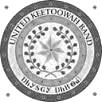 Physical: 18263 W. Keetoowah Circle						            Office: (918)871-2770                Tahlequah, OK 74464							                 Fax: (918)414-4070Mailing:  PO Box 746                  Tahlequah, OK 74465 United Keetoowah Band of Cherokees					          Office of the Tax CommissionDelegate FormDate: _________________________I, ______________________________, hereby authorize, _________________________, to                (Name of Citizen)                                                                     (Delegate)Sign or pick up any and/or all necessary, documents to obtain a Keetoowah tag and title for the following vehicle: _________________________________________________________________________.                                                     (Year, Make, and Model, attach registration)______________________________					_____________________Signed									DateSubscribed and sworn to before me this __________day of ___________________, 20_________My commission expires: __________________________ Notary Public: _____________________________										(SEAL)